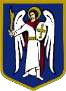 ДЕПУТАТКИЇВСЬКОЇ МІСЬКОЇ РАДИ IX СКЛИКАННЯ«    22	»  січня	2021 р.	№ 08/279/09/248-24	Директорці Департаменту молоді та спорту виконавчого органу Київської міської ради (Київської міської державної адміністрації) ХАН Ю.М.ДЕПУТАТСЬКЕ ЗВЕРНЕННЯщодо облаштування спортзалув мікрорайоні ДВРЗШановна Юліє Миколаївно! До мене надійшло звернення з зібраними підписами від мешканця мікрорайону ДВРЗ гр. Савенко О.І. (мешкає у квартирі № 29 житлового будинку на вулиці Рогозівська, 1А) з проханням посприяти в облаштуванні спортивної зали в мікрорайоні ДВРЗ.В мікрорайоні ДВРЗ проживає близько 20000 людей, багато молоді, які прагнуть займатись спортом, але немає жодного спортзалу. У зв'язку із цим, прошу розглянути зазначене звернення та посприяти  у вирішенні даного питання.Про результати розгляду депутатського звернення прошу повідомити мене у відповідності до вимог Закону України «Про статус депутатів місцевих рад» на адресу моєї громадської приймальні: 02090, Харківське шосе, буд. 11.Додатки:Копія звернення на 2 аркЗ повагою,
депутат Київської міської ради                                           Ярослав ФЕДОРЕНКОВладислав ЧУМАК(093) 678 10 35